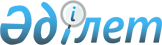 Об установлении публичного сервитута на земельный участокПостановление акимата города Костаная Костанайской области от 27 октября 2020 года № 1760. Зарегистрировано Департаментом юстиции Костанайской области 28 октября 2020 года № 9514
      В соответствии со статьей 18, пунктом 4 статьи 69 Земельного кодекса Республики Казахстан от 20 июня 2003 года, статьей 31 Закона Республики Казахстан от 23 января 2001 года "О местном государственном управлении и самоуправлении в Республике Казахстан", акимат города Костаная ПОСТАНОВЛЯЕТ:
      1. Установить государственному коммунальному предприятию "Костанай-Су" акимата города Костаная государственного учреждения "Отдел жилищно-коммунального хозяйства, пассажирского транспорта и автомобильных дорог акимата города Костаная" публичный сервитут в целях прокладки и эксплуатации инженерных сетей по объекту "Реконструкция самотечного канализационного коллектора Д-800 по улице Базовая города Костаная", на земельный участок, общей площадью 2,2360 гектар, расположенный в городе Костанай, по улице Базовая.
      2. Государственному учреждению "Отдел земельных отношений акимата города Костаная" в установленном законодательством Республики Казахстан порядке обеспечить:
      1) государственную регистрацию настоящего постановления в территориальном органе юстиции;
      2) разместить настоящее постановление на интернет – ресурсе акимата города Костаная после его официального опубликования.
      3. Контроль за исполнением настоящего постановления возложить на курирующего заместителя акима города Костаная.
      4. Настоящее постановление вводится в действие по истечении десяти календарных дней после дня его первого официального опубликования.
					© 2012. РГП на ПХВ «Институт законодательства и правовой информации Республики Казахстан» Министерства юстиции Республики Казахстан
				
      Аким 

К. Ахметов
